                   New Student Application													Date:					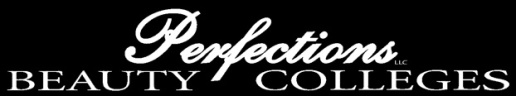 Name:																			Last	                      First	                         MI	                         Maiden Name	                              Email AddressAddress:																	                                               Street	                                             City	                                                                                                       ZipDate of Birth:				 Phone #:(	)			 Cellular # (	) 				EDUCATION:Highest Grade Completed (circle one)   8   9   10   11   12   GRAD   GED	        High School Graduation Date / GED Date:				Name of High School: 																		             Name 	                                          City		                       StateName of Colleges Attended:		                     (1)						Year:				College Completed (circle one)	1   2   3   4   GRAD          (2)						Year:				Have you previously attended Perfections Beauty Colleges? (circle one)     Yes or No	    Approx. # of Hours:				Ethnic Group (Optional)             African American             American Indian             Asian             Spanish Surname             Caucasian                      Other (specify)I am interested in the following: (check each that applies)           hair styling            manicuring 	salon management 	  perm waving/relaxing 	             beauty consultant 		make-up          hair design            sculptured nails             cosmetology teacher              hair coloring              skin careHow did you hear about Perfections? (please circle one)     Mail        T.V.        Radio        Yellow Pages     Internet       PBC Student / Graduate     Family / Friend          Salon        Other (specify)		Name and address of parents and/or nearest relative:                     Name                                                            Address                                                           Phone Number                                       Relationship                     Name                                                            Address                                                           Phone Number                                       RelationshipIn case of emergency contact:                   Name                                                              Address                                                          Phone Number                                         RelationshipMy present occupation is:			I think the one factor that holds back career success is:	     When it comes to working by myself:       Not too promising			         Not having enough ambition			                I can set up and follow my own schedule        Filled with opportunity			          Insufficient training				                I need occasional reminders        I’m unemployed			          Lack of confidence				                I need close supervisionThe greatest rewards of working are:	 	My ability to understand subjects that interest me is:	The field I inquired about interest me because:        High Income				        Above average	        A sense of accomplishment		        Average										        Enjoying the job			        Below average										        Being my own boss														In about 5-10 years from now I’d like to be:												I understand that Perfections Beauty Colleges are relying on the information I have provided above for purposes of evaluation my application and my eligibility for financial aid and I certify that all such information is complete and accurate.Signed:									  Date:							Please initial that you understand Friday attendance is a requirement		